IV Congreso Internacional de 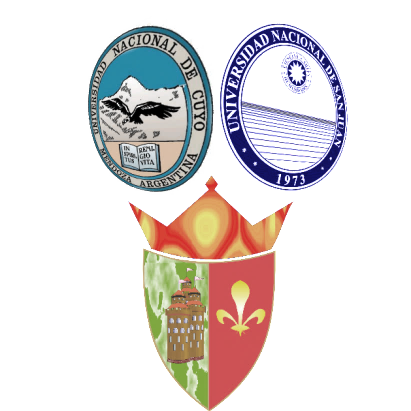 Estudios Medievales VI Encuentro de Estudios Medievales Espacios vividos, pensados e imaginados en el Mundo Medieval Circular Organizan: Facultad de Filosofía, Humanidades y Artes – UNSJ Departamento de Historia Gabinete de Historia Universal “Dr. Leovino E. Brizuela” Maestría en Historia Facultad de Filosofía y Letras - UNCuyo Instituto de Historia Universal  Centro de Estudios Medievales Cátedra Libre “Europa” San Juan, 05 al 07 de Noviembre de 2015 IV Congreso Internacional de Estudios Medievales VI Encuentro de Estudios Medievales “Espacios vividos, pensados e imaginados en el mundo medieval” Programa de actividades Jueves, 05 Noviembre Viernes, 06 de Noviembre Dr. Luís Rojas Donat / Universidad del Bio - Bio – Chile20:30 – 21:00 	Acto de Cierre 22:00 h.	Cena Actividades pre-congreso: Curso de Postgrado – Maestría en Historia (FFHA – UNSJ) “El estudio de las identidades en las ciencias históricas y sociales” Dr. Flocel Sabaté i Curull (U. de Lleida, España) Días: 02 al 04 de Noviembre de 2015 Departamento de Postgrado – Facultad de Filosofía, Humanidades y Artes Universidad Nacional de San Juan Comunicaciones Jueves, 5 de Noviembre de 2015// 19:30  – 21:30 h. Coordinadores: Jorge Mercado/Ángel Atencio Jorge I. MERCADO; Ángel A. ATENCIO (UNSJ) Conocimiento geográfico y etnográfico de la Persia sasánida Emmanuel A. ARNÁEZ; Fernanda D. ACOSTA (UNSJ) El comienzo de la Antigüedad tardía: la transición a partir de la crisis del siglo III Fernando D. LIMA (CONICET-UNS-UNCo) Espacio interior, salvación y tiempo en Agustín de Hipona María Cristina LUCERO; Nélida MAMPEL (UnCu) Una visión crítica de la Santidad en la Edad Media Viernes, 6 de Noviembre de 2015// 09:00  – 11:00 h. Coordinadores: María Verónica Coria/ Norma Vidaurre María Verónica CORIA; Norma I. VIDAURRE (UNSJ) Cánones de belleza en la España Medieval Nélida MAMPEL (UNCu) Aproximaciones al estudio de documentos impositivos navarros de fines del siglo XIV: el hostal de "Madama Joana". Adriana del V. BAEZ; Melina I. LLANES (UNSa) Las familias de la nobleza: educación en la corte castellana Siglos XIV y XV Teresa E. PACI (UNSJ) La legitimación como espacio de maniobra de la monarquía medieval castellana. Un caso puntual: Sancho IV Viernes, 6 de Noviembre de 2015// 11:30 - 13:30 h. Coordinadores: Teresa Paci/ Alejandra Biral  Alejandra BIRAL (UNSJ) El suicidio en la Historia Medieval y en la Historia Contemporánea. Gustavo FERNANDEZ RIVAS (CONICET-UBA) ¿Quién es Konrad von Würzburg? Reflexiones sobre la categoría de autor en la Edad Media Carmen B. PAZ (SAEMED) Leodegundia y el manuscrito de Bobadilla Hernán I. VIDELA (CIN-UNSJ) Una aproximación a la Historia de Género en la Edad Media: mujeres en el Occidente europeo cristiano después del año 1000 Raquel HOMET (CONICET) Espacios femeninos en la pluma de Christine de Pizan: El Libro de las tres virtudes o Tesoro de la Ciudad de las Damas Viernes, 6 de Noviembre de 2015//16:00-18:00 h. Coordinadores: Federico Asiss/ Walter Carrizo Federico J. ASISS GONZALEZ (UNSJ); Nadia CONSIGLIERI (CONICET – UBA – UNMDP) Retórica discursiva en torno al poder regio castellano-leonés. Su representación entre la imagen y la palabra (s. XI-XIV) Paula FUENTES SATIBAÑEZ (U. del Bío-Bío, Chile) Construcción de una mentalidad persecutoria en las relaciones judeocristianas en la Cataluña Bajomedieval. Walter J. CARRIZO (UNSJ); Nadia CONSIGLIERI (CONICET – UBA – UNMDP) Lupi bestiae ferae sunt. El lobo y sus significados en discursos gráficos y literarios del Occidente medieval (siglos IX-XV) María Verónica CORIA; Norma I. VIDAURRE (UNSJ) Imágenes y espacios en torno al "otro" monstruoso en la Baja Edad Media Hugo R. BASUALDO (UNSJ) Espacios vividos, pensados e imaginados. Representaciones e ideas en el mundo Clásica y Medieval INSCRIPCIÓN: Se realizará junto con la acreditación el primer día del congreso. 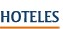 	..	.	.	.	..	 HOTEL ALKAZAR	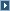 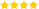 Dirección: Laprida 82 Este	Descripción: a 2 cuadras de plaza principal. Céntrico. Excelente nivel. Cochera, desayuno,    TV, habitaciones climatizadas. Sala de reuniones. Piscina.	..	...	.	..	..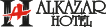  GRAN HOTEL PROVINCIAL 	- Dirección: Av. Ig. de la Roza 132 Este	Descripción: Frente plaza principal. Desayuno continental. TV cable. Cochera. Habitaciones climatizadas. Internet. Piscina. - 	..	.	..	..		.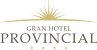 	.	.. ALBERTINA HOTEL 	- Dirección: Mitre 31 Este 	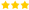 Descripción: Céntrico. Frente a plaza principal. Desayuno, cochera, habitaciones climatizadas. Del Bono Suites Art HotelMitre Oeste 75, 5400, San Juan, Argentina Hotel Céntrico .	..	..	..		.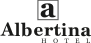 	.	.. HOTEL VIÑAS DEL SOL - Dirección: Ruta 20 y Gral. Roca Descripción: A 15 minutos del centro. Habitaciones climatizadas, desayuno, cochera. 	..	.	..	..		.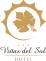 	.	..	 HOTEL AMERICA Sup.	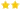 Dirección: 9 de Julio 1052 Este 	Descripción: A 2 cuadras de terminal de ómnibus y 5 minutos del centro. Desayuno continen-tal, TV, cochera. Habitaciones climatizadas. Acceso a internet. Piscina a dos cuadras del hotel.		..	.	..	..		.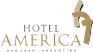 	.	.. HOTEL ARENALES 	- Dirección: Arenales 559 Oeste (esquina Av. España) 	Descripción: A 15 minutos del centro. Desayuno. Cochera. Habitaciones cuádruples y quíntuples con cama matrimonial.		..	.			..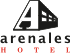 	.	.. JARDIN PETIT HOTEL 	- Dirección: 25 de Mayo 345 Este Descripción: Céntrico. Desayuno Continental. Piscina. Cochera cerrada.- 	..	.	..	..		.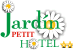 	.	.. ALKRISTAL HOTEL APART	- Dirección: Av.Circunvalación 1055 Sur. Lateral Oeste. Descripción: Desayuno. Habitaciones alfombradas. Calefacción/Aire Acondicionado. TV. Cochera. 		..	.	..	..		.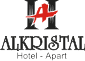 	.	.. HOTEL SELBY 	- Dirección: Av. Rioja 183 Sur 	Descripción: Céntrico. Esquina peatonal. Desayuno. Cochera. 		..	.	..	..		.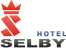 	.	.. HOTEL BRESCIA 	- Dirección: Av. España 333 Sur 	- Descripción: Céntrico. Desayuno.	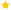 	..	.	..	..		.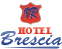 	.	.. HOTEL BRISTOL 	- Dirección: Entre Ríos 363 Sur 	- Descripción: Céntrico.Desayuno.		..	.	..	..		.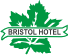 	.	.. HOTEL PLAZA	- Dirección: Sarmiento 344 Sur 	- Descripción: Céntrico. Desayuno. Aire acondicionado/calefacción. TV.	..	.	..	..	.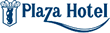 	.	..	 HOTEL DIBU 	Dirección: Patricias Sanjuaninas 41 norte 	Descripción: A 5 minutos del centro. Ambiente familiar. Desayuno, cochera, aire acondiciona-do, TV cable, ventilador, música funcional. 		..	.	..	..		.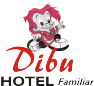 	.	.. LA POSADA HOTEL 	- Dirección: Santa Fe 876 Este 	Descripción: Céntrico. Desayuno, cochera, bar, TV. 		..	.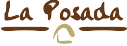 Hotel Cerro Blanco Lateral de Circunvalación 195 (N). Desamparados, 5400, San Juan, Argentina08:00 – 09:30 h. Acreditación 09:45 h. ACTO INAUGURAL Constitución de la Mesa Académica 10:45 h. Conferencia inaugural: “Medievalismos actuales”  Dr. Flocel Sabaté i Curull / Universitat de Lleida – España11:45 h. Conferencia: “El Cristianismo y la santidad en la Edad Media”  Dra. María Cristina Lucero / Universidad Nacional de Cuyo – Argentina13:00 h. Visita Bodega Summus (Zonda, San Juan) Brindis, degustación y aperitivo. 16:30 – 17:30 h. Conferencia: “Agacias Escolásticos: Epigramas en homenaje al panteón heleno en el siglo VI”  Dra. Elba Di Fabio / Universidad Nacional de Cuyo – Argentina17:30 – 18:30 h. Conferencia:   Prof. Adriana Báez / Universidad Nacional de Salta – Argentina18:30 – 19:00 h. Coffee Break 19:00 – 20:30 h. Comunicaciones 20:30 – 21:30 h. Conferencia: “Aspectos deterministas en torno a la consideración del espacio y el medio ambiente”  Dr. Hugo Basualdo Miranda / Universidad Nacional de San Juan – Argentina09:00 – 11:00 h. Comunicaciones 11:00 – 11:30 h. Coffee Break 11:30 – 13:30 h. Comunicaciones 13:00 Almuerzo 15:30 – 17:30 h. Comunicaciones 17:30 – 18:00 h. Presentación:  Revista “Memoria Europae”, versión online Manual de Historia Medieval 18:00 – 18:30 h. Coffee Break 18:30 – 19:30 h. Conferencia:   Dra. Patricia Ciner / Universidad Nacional de San Juan - Argentina19:30 – 20:30 h. Conferencia final:   